ORDENANZA IX – N° 573 ANEXO ÚNICO 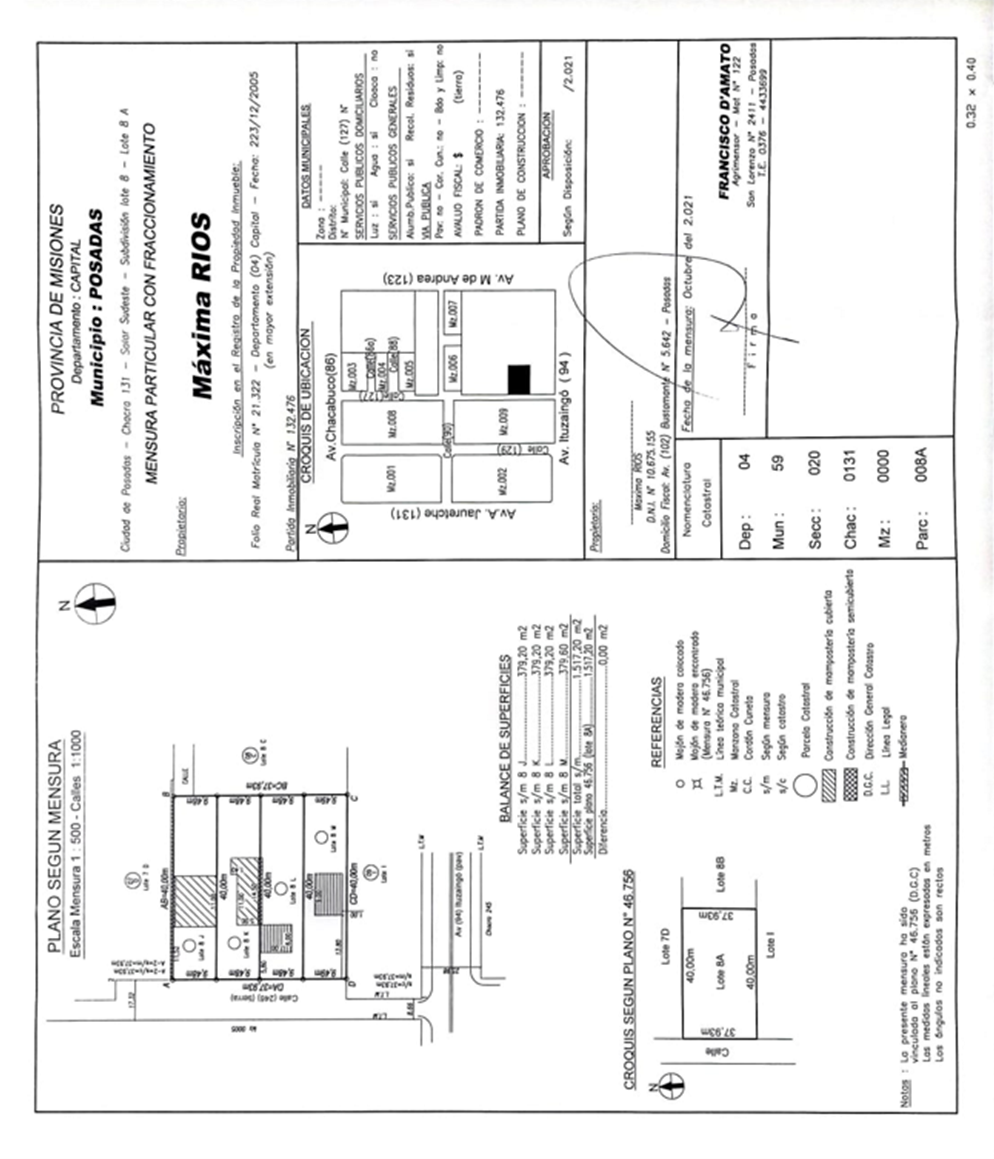 